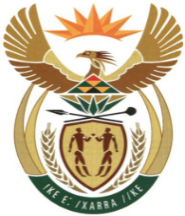 MINISTRYMINERAL RESOURCES AND ENERGYREPUBLIC OF SOUTH AFRICAPrivate Bag X 59, Arcadia, 0007, Trevenna Campus, Building 2C, C/o Meintjes & Francis Baard Street, Tel: +27 12 406 7612, Fax: +27 12 323 5849Private Bag X9111 Cape Town 8000, 7th Floor, 120 Plein Street Cape Town, Tel: +27 21 469 6425, Fax: +27 21 465 5980	Memorandum from the Parliamentary OfficeNational Assembly: 16Please find attached a response to Parliamentary Question for written reply asked by Mrs V van Dyk (DA) to the Minister of Mineral Resources and Energy: Mr. Tseliso MaqubelaDeputy Director-General: Mineral and Petroleum Regulation ………………/………………/2023Recommended/ Not RecommendedMr. Jacob MbeleDirector-General: Department of Mineral Resources and Energy………………/………………/2023Approved / Not Approved Mr. S.G MantasheMinister of Mineral Resources and Energy ………………/………………/202316. 	Mrs V van Dyk (DA) to ask the Minister of Mineral Resources and Energy: Whether, with regard to the takeover of the management contract from Kernel Resources Proprietary Limited, owned by Mr Christopher Kimber and Mrs Nathiera Kimber, related to West Coast Resources (WCR) that is in business rescue at Koingnaas, wherein Government also apparently holds a 20% stake, he will provide Mrs V van Dyk with a copy of the (a) court order relating to the business rescue of WCR and (b) management contract between WCR and Kernel Resources Proprietary Limited; if not, why not; if so, what are the relevant details?  NW16E 					Reply:The Mine is under business rescue, which is administered in terms of the Companies Act, 2008. The requested documents can be duly obtained from the Business Rescue Practitioners.  